Тема №6: «Биологически-активные добавки. Анализ ассортимента. Хранение. Реализация. Документы, подтверждающие качество».Определение и классификацию биологически-активных добавок.Биологически активные добавки - это концентраты натуральных или идентичных натуральным биологически активные вещества, предназначенные для непосредственного приема или введения в состав пищевых продуктов с целью обогащения рациона питания человека отдельными биологически активными веществами или их комплексами.Классификация БАД: БАД-нутрицевтики – это биологически активные добавки к пище, применяемые для коррекции химического состава пищи человека. БАД-парафармацевтики – это биологически активные добавки к пище, применяемые для профилактики, вспомогательной терапии и поддержки в физиологических границах функциональной активности органов и систем.Эубиотики –биологически активные добавки к пище, в состав которых входят живые микроорганизмы и (или) их метаболиты, оказывающие нормализующее воздействие на состав и биологическую активность микрофлоры и моторику пищеварительного тракта.Подразделяются на:Пробиотики – это класс микроорганизмов и веществ микробного и иного происхождения, использующихся в терапевтических целях, а также пищевые продукты и БАД, содержащие живые микрокультуры.Пребиотики — это компоненты пищи, которые не перевариваются и не усваиваются в верхних отделах желудочно-кишечного тракта, но ферментируются микрофлорой толстого кишечника человека и стимулируют её рост и жизнедеятельность.Синбиотики – препараты, представляющие собой комбинации пробиотиков и пребиотиков, они избирательно стимулируют рост и метаболическую активность индигенной микрофлоры, повышают факторы естественной защиты организма.Анализ ассортимента. БАД «Глицин».Группа БАД: Парафармацетик. Для нервной системы.Показания к применению: Сниженная умственная работоспособность; психоэмоциональное напряжение в стрессовых ситуациях (в т.ч. экзамены, конфликтные ситуации); девиантные формы поведения детей и подростков; различные функциональные и органические заболевания нервной системы, сопровождающиеся повышенной возбудимостью, эмоциональной нестабильностью, снижением умственной работоспособности и нарушением сна (неврозы, неврозоподобные состояния, вегетососудистая дистония, последствия нейроинфекций и т.д.); ишемический инсульт.Противопоказания: Гиперчувствительность.Способ применения: Сублингвально или трансбуккально (таблетку можно измельчить и применять в виде порошка). Практически здоровым детям, подросткам и взрослым при психоэмоциональном напряжении, снижении памяти, внимания, умственной работоспособности, задержке умственного развития, при девиантных формах поведения: по 1 табл. 2–3 раза в сутки в течение 14–30 дней.Побочные эффекты: Аллергические реакции.Условия хранения: При температуре не выше 25 °C, в оригинальной упаковке. Хранить в недоступном для детей месте.Условия отпуска: Без рецепта.БАД: «Атероклефит-био».Группа БАД: Парафармацетик. Для поддержания функции сердечно-сосудистой системы.Показания к применению: Для профилактики гиперхолестеринемии, предупреждения развития бляшек.Противопоказание: Период беременности и грудного вскармливания; индивидуальная непереносимость компонентов Атероклефита БИО.Способ применения: Капли принимают 2-3 раза в день по 20-30 на ½ стакана воды. Курс лечения рассчитан на 1 месяц. Дозированные флаконы перед применением нужно взбалтывать. Капсулы 250 мг принимают по 1 штуке 1-2 раза в день. Длительность холестеринснижающей терапии 30 дней.Побочные реакции: Аллергические реакции.Условия хранения: Капсулы и капли хранить в прохладном месте, в недоступном для детей месте.Условия отпуска: Без рецепта.БАД: «Цинк+витамин С».Группа БАД: Нутрицевтик.  Для профилактики простуды и гриппа.Показания к применению: В период сезонных простудных заболеваний в качестве дополнительного источника витамина С и цинка.Противопоказания: При индивидуальной непереносимости компонентов, беременности и кормлении грудью.Способ применения: Взрослым и детям от 14 лет, по 1 таблетке в день во время еды. Продолжительность приема 1,5 месяца.Побочные действия: Аллергические реакции.Условия хранения: Хранить в сухом, защищенном от света месте при температуре не выше +25C.Условия отпуска: Без рецепта.Требования к маркировке в соответствии с требованиями СанПиН 2.3.2.1290-03 «Гигиенические требования к организации производства и оборота БАД», Технического регламента Таможенного Союза (ТР ТМ).Упаковка БАД должна обеспечивать сохранность и обеспечивать качество БАД на всех этапах оборота.При упаковке БАД должны использоваться материалы, разрешенные для использования в установленном порядке для контакта с пищевыми продуктами или лекарственными средствами.Требования к информации, нанесенной на этикетку БАД, устанавливаются в соответствии с действующими законодательными и нормативными документами, регламентирующими вынесение на этикетку информации для потребителя.- наименования БАД, и в частности:- товарный знак изготовителя (при наличии);- обозначения нормативной или технической документации, обязательным требованиям которых должны соответствовать БАД (для БАД отечественного производства и стран СНГ);- состав БАД с указанием ингредиентного состава в порядке, соответствующем их убыванию в весовом или процентном выражении;- сведения об основных потребительских свойствах БАД;- сведения о весе или объеме БАД в единице потребительской упаковки и весе или объеме единицы продукта;- сведения о противопоказаниях для применения при отдельных видах заболеваний;- указание, что БАД не является лекарством;- дата изготовления, гарантийный срок годности или дата конечного срока реализации продукции;- условия хранения;- информация о государственной регистрации БАД с указанием номера и даты;- место нахождения, наименование изготовителя (продавца) и место нахождения и телефон организации, уполномоченной изготовителем (продавцом) на принятие претензий от потребителей.Технический регламент ТС «О безопасности упаковки» ТР ТС 005/2011 (в ред. от 17.12.2012). Маркировка упаковки (укупорочных средств) должна содержать: цифровое обозначение и (или) буквенное обозначение (аббревиатуру) материала, из которого изготавливается упаковка (укупорочные средства), в соответствии с приложением 3 к TP ТС 005/2011; пиктограммы и символы в соответствии с приложением 4 к TP ТС 005/2011.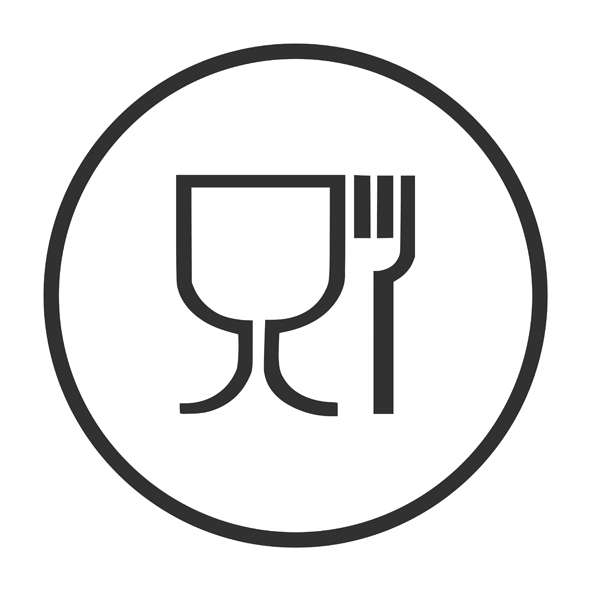 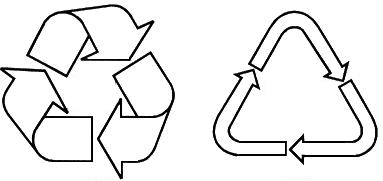 Хранение и реализацияХранение.Для обеспечения правильного хранения БАД в организации должно присутствовать следующее оборудование: стеллажи, поддоны, подтоварники, шкафы для хранения БАД; холодильные камеры для хранения термолабильных БАД; средства механизации для погрузочно-разгрузочных работ; приборы для регистрации параметров воздуха – термометры, психрометры, гигрометры (размещаются вдали от нагревательных приборов на высоте 1,5-1,7 м от пола и на расстоянии не менее 3 м от двери).Каждое наименование и каждая партия (серия) БАД хранятся на отдельных поддонах. При хранении на стеллажах, шкафах или полках к ним следует прикрепить специальную карточку с указанием наименования, партии/серии, срока годности и количества.При хранении БАД следует учитывать их физико-химические свойства и соблюдать условия производителя (температурный режим, влажность, освещение). Если в процессе хранения или транспортировки БАД получили воздействие, приведшее к утрате их качеств или приобретению опасных свойств, лица, осуществляющие или участвующие в процессе оборота, обязаны сообщить об этом получателю и отправить средства на экспертизу.Реализация.При размещении и устройстве помещений для реализации БАД следует руководствоваться требованиями действующих санитарных правил и других нормативных документов для аптечных учреждений и организаций торговли.Реализуемые БАД должны соответствовать требованиям, установленным нормативной и технической документацией. Основные документы по сопровождению:- регистрационное свидетельство либо заключение санитарно-эпидемиологической экспертизы;- удостоверение о качестве и безопасности БАД, содержащее следующую информацию:- наименование и адрес предприятия-изготовителя;- наименование и вид продукта;- дату изготовления;- массу (объем) партии;- номер партии и дату отгрузки;- информацию о том, что по результатам испытаний продукт соответствует требованиям нормативных и технических документов;- срок годности (при необходимости);- условия хранения;- обозначение стандарта (технических условий), в соответствии с которым изготовлен продукт.Продажа может осуществляться только в потребительской упаковке. Маркировочный ярлык каждого тарного места с указанием срока годности, вида продукции следует сохранять до окончания реализации продукта.Не допускается реализация БАД:- не прошедших государственной регистрации;- без удостоверения о качестве и безопасности;- не соответствующих санитарным правилам и нормам;- с истекшим сроком годности;- при отсутствии надлежащих условий реализации;- без этикетки, а также в случае, когда информация на этикетке не соответствует согласованной при государственной регистрации;- при отсутствии на этикетке информации, наносимой в соответствии с требованиями действующего законодательства.Тема №7: «Минеральные воды. Анализ ассортимента. Хранение. Реализация».Определение и классификация минеральных вод.Минеральные воды – это вода, содержащая в своем составе растворённые соли, микроэлементы, а также некоторые биологически активные компоненты.Классификация минеральных вод:В зависимости от назначения: Минеральные лечебные воды - это воды минеральные с минерализацией от 10 до 15 г/ куб. дм. (редко большей) или минерализацией менее 10 г/ куб. дм. при наличии в них биологически активных компонентов, массовая концентрация которых превышает бальнеологические норм; минеральные лечебно-столовые воды – это воды минеральные с минерализацией от 1 до 10 г/ куб. дм. включительно или с меньшей минерализацией при наличии в них биологически активных компонентов, массовая концентрация которых не ниже бальнеологических норм; минеральные столовые воды –это воды минеральные с минерализацией до 1 г/ куб.дм. включительно.По степени минерализации: Пресные (минерализация до 1 г на дм³); слабоминерализованные (минерализация более 1 до 2 г на дм³); маломинерализованные (минерализация более 2 до 5 г на дм³); среднеминерализованные (более 5 до 10 г на дм³); высокоминерализованные (более 10 до 15 г на дм³).По химическом составу (Хлоридные; Сульфатные; Гидрокарбонатные (углекислые); Нитратные; Воды сложного состава)По наличию газов и специфических элементов;По температуре выхода из источника;По применению.Характеристика минеральных вод:«Донат магния»Общая минерализация: 13,0–13,3 г/л.Содержит: анионы: гидрокарбонат HCO3– — 7790, сульфат SO42− — 2200, хлорид Cl− — 66,7, бромид Br− — 0,42, иодид I− — 0,12, фторид F− — 0,2, нитрат NO3– — 0,1, нитрит NO2– — 0,02, гидрофосфат HPO42– — 0,12; катионы: кальций Ca2+ — 375, магний Mg2+ — 1060, натрий Na+ — 1565, калий K+ — 17,1, литий Li+ — 2,4, аммоний NH4+ — 0,7, стронций Sr2+ — 2,6, железо Fe2+ — 0,3, марганец Mn2+ — 0,11, алюминий Al3+ — 0,17, метаборную кислоту HBO3 — 18,1, кремниевую кислоту H2SiO2 — 145, растворенный в добываемой воде углекислый газ — 3620.Показание: При гастрите, язвах и запорах, при панкреатите, холецистите и гепатите, СД, послеоперационный период, бесплодие у мужчин, гипертония, депрессия, для очищения организма.Противопоказания: При почечной недостаточности; при внутренних кровотечениях; при наличии камней в почках; при тяжёлом протекании заболеваний ЖКТ; при онкологических заболеваниях.Способ применения: Для лечения определенного заболевания показана определенная схема приема воды (при заболеваниях ЖКТ и стрессах: по 100-200 мл на голодный желудок перед завтраком, по 150 мл перед другими приёмами пищи. При диабете и подагре: 200 мл с утра, 150 мл в другое время суток).«Ессентуки 17»Общая минерализация: 10,0—14,0 г/л.Содержит: анионы: гидрокарбонат HCO3– — 4900–6500, сульфат SO42− — менее 25, хлорид Cl− — 1700–2800; катионы: кальций Ca2+ — 50–200, магний Mg2+ — менее 150, натрий + калий Na++K+ — 2700–4000.Борная кислота H3BO3 — 40–90. Растворенный в добываемой воде углекислый газ — 500–2350.Показание: Сниженная деятельность ЖКТ; гастрит с низкой и высокой кислотностью; гепатит и другие патологии печени; ожирение; панкреатит; холецистит; нарушенный функционал жёлчных протоков; сахарный диабет; алкогольная и другая интоксикация; кашель; гормональные сбои; хронические проблемы с испражнением; диатез. Противопоказания: болезни в период обострения; отложения солей в суставах; заболевания сердечно-сосудистой системы; гипертония; нарушения работы почек; дети до 14 лет.Способ применения: Для лечения определенного заболевания показана определенная схема приема воды (пациентам с плохой двигательной активностью гладкой мускулатуры (переваривание и продвижение пищи) назначают по 100-200 мл. Пить следует минимум за 2 часа до трапезы большими глотками. Температура жидкости составляет 18 С). «Боржоми»Общая минерализация: 5,0-7,5 г/л.Состав: Гидрокарбонат от 3.500 - 5.000; Сульфат в районе 10; Хлор от 250 -  500; Магний от 20 - 150; Кальций от 20 -150; Натрий от 1.000 - 2.000.Показание: При гастрите в хронической и острой форме, при диабете, при панкреатите, при язвенных патологиях желудка и двенадцатиперстной кишки, при отравлении. Противопоказания: при гастритах и язвах в стадии обострения; при беременности. Не стоит давать минеральную воду и совсем маленьким детям до 1 года. Нужно избегать передозировки — это опасно для почек и ЖКТ.Способ применения: Для лечения определенного заболевания показана определенная схема приема воды (при запорах: для нормализации стула у детей и взрослых правильно пить минералку до употребления еды. В день выпивать не менее 0,5 л, разделённые на 3 приёма. При запорах у ребёнка дозировка рассчитывается с учётом веса малыша – 4 мл жидкости без газа на 1 кг веса).Требования к маркировке минеральных вод.Потребительскую тару с минеральной водой маркируют с нанесением следующей информации: наименования продукта; указания степени насыщения двуокисью углерода - газированная или негазированная;  наименования группы минеральной воды; номера скважины (скважин) и, при наличии, наименования месторождения (участка месторождения) или наименования источника; наименования и местонахождения (адреса) изготовителя и организации в Российской Федерации, уполномоченной изготовителем на принятие претензий от потребителей на ее территории (при наличии), ее телефона, а также, при наличии, факса, адреса электронной почты; объема, л; товарного знака изготовителя (при наличии); назначения воды (столовая, лечебная, лечебно-столовая); минерализации, г/л; условий хранения; даты розлива; срока годности; основного ионного состава и при наличии массовой концентрации биологически активных компонентов, мг/л; медицинских показаний по применению (для лечебных и лечебно-столовых вод); обозначения документа, в соответствии с которым изготовлена минеральная вода; информации о подтверждении соответствия.Наименование природной минеральной воды, которое представляет собой или содержит современное или историческое, официальное или неофициальное, полное или сокращенное название городского или сельского поселения, местности или другого географического объекта, природные условия которого исключительно или главным образом определяют свойства природной минеральной воды (месторождения природной минеральной воды, участка месторождения, источника и другого элемента месторождения, иного географического объекта в границах месторождения), может быть указано при условии, что данная природная минеральная вода добывается в пределах этого географического объекта.Маркировка непрозрачной групповой упаковки минеральных вод должна содержать следующую информацию: наименование продукта; наименование и местонахождение (адрес) изготовителя; число упаковочных единиц; объем минеральной воды в потребительской таре, куб. дм.На прозрачную групповую упаковку минеральных вод транспортную маркировку не наносят.Правила хранения и реализации.Хранение.Минеральные воды, разлитые в бутылки, хранятся в специальных проветриваемых темных складских помещениях, предохраняющих от попадания влаги, при температуре от 5 до 20° градусов.Бутылки с минеральной водой, укупоренные кроненпробками с прокладками из цельнорезанной пробки, хранят в горизонтальном положении в ящиках или штабелях без ящиков, на стеллажах высотой не более 18 рядов. Допускается хранение их в вертикальном положении сроком не более 5 дней. При более длительном хранении пробковая прокладка начинает высыхать и вода дегазируется.Бутылки с минеральной водой, укупоренные кроненпробкой с прокладкой из пластизолей хранят в горлышком вниз и вертикальном положении.При хранении допускается появление на внешней поверхности кроненпробки отдельных пятен ржавчины, не нарушающих герметичности укупорки.Гарантийный срок хранения для железистых минеральных вод 4 месяца, для остальных - 12 месяцев.Реализация осуществляется по требованию покупателя или по назначению лечащего врача.Тема №8: Парфюмерно-косметические товары. Анализ ассортимента. Хранение. Реализация.Определение и классификация групп товаров.Парфюмерно-косметическая продукция – это вещество или смеси веществ, предназначенные для нанесения непосредственно на внешний покров человека (кожу, волосяной покров, ногти, губы и наружные половые органы) или на зубы и слизистую оболочку полости рта с единственной или главной целью их очищения, изменения их внешнего вида, придания приятного запаха, и/или коррекции запаха тела, и/или их защиты, и/или сохранения в хорошем состоянии, и/или ухода за ними.Классификация парфюмерно-косметических товаров:Косметика. Косметические товары подразделяются на 3 группы:гигиенические - применяются для поддержания в здоровом состояние кожи, волос, зубов;лечебно-профилактические - для предупреждения и лечения некоторых заболеваний кожи, волос;декоративные товары (для губ, глаз, лица).Лечебно-гигиеническая косметика подразделяется на:средства для ухода за кожей;средства для ухода за зубами и полостью рта;средства для бритья и для ухода за кожей после бритья;средства для ухода за волосами;прочие косметические средства - дезодоранты, средства для ваннПарфюмерия: духи, одеколоны, туалетные воды. Требования к маркировке. Статья 5 ТР ТС 009/2011 Требования к парфюмернокосметической продукции.Требования к потребительской таре ПКП: потребительская тарадолжна обеспечивать безопасность и сохранность ПКП в течениесрока годности продукции. Маркирование парфюмерно-косметической продукции проводится путем нанесения информации для потребителя в виденадписей, цифровых, цветовых и графических обозначений напотребительскую тару, этикетку, ярлык с учетом требований кмаркировке, указанных в приложениях 2, 3, 4, 5. Если к парфюмерно-косметической продукции есть сопроводительная информация (ярлык), то на продукцию наносится графический знак в виде кисти руки на открытой книге (приложение 11).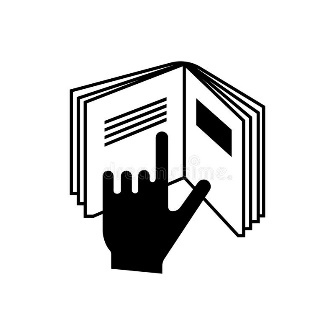 Технический регламент ТС «О безопасности упаковки» ТР ТС 005/2011 (в ред. от 17.12.2012). Маркировка упаковки (укупорочных средств) должна содержать: цифровое обозначение и (или) буквенное обозначение (аббревиатуру) материала, из которого изготавливается упаковка (укупорочные средства), в соответствии с приложением 3 к TP ТС 005/2011; пиктограммы и символы в соответствии с приложением 4 к TP ТС 005/2011.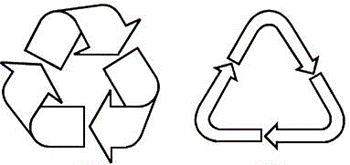 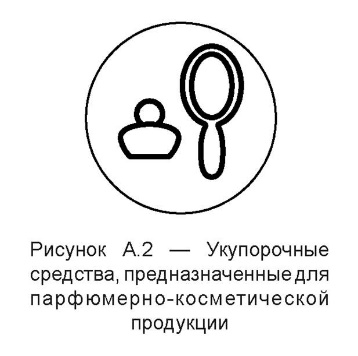 Технический регламент таможенного союза ТР ТС 009/2011. Парфюмерно-косметическая продукция, не требующая декларирования соответствия.Произведена и поступила в обращение в соответствии с ранее действующими требованиями (до 01.07.2014). маркировка: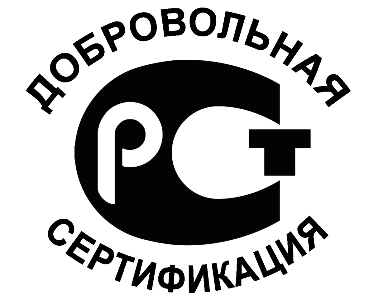 - декларация о соответствии.Произведена и поступила в обращение в соответствии с требованиями ТР ТС 009/2011маркировка: 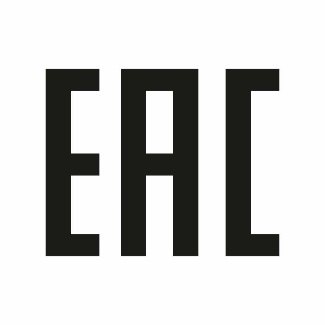 - не требуется декларации о соответствии.Маркировка парфюмерно-косметической продукции должна содержать следующию информацию:- наименование, название (при наличии) парфюмерно-косметической продукции;- назначение парфюмерно-косметической продукции, если это не следует из наименования продукции;- косметика, предназначенная для детей, должна иметь соответствующую информацию в маркировке;- наименование изготовителя и его местонахождение (юридический адрес, включая страну);- страна происхождения парфюмерно-косметической продукции (если страна где расположено производство продукции не совпадает с юридическим адресом изготовителя);- наименование и место нахождения организации (юридический адрес), уполномоченной изготовителем на принятие претензий от потребителя (уполномоченный представитель изготовителя или импортер), если изготовитель не принимает претензии сам на территории государства-члена ТС;- номинальное количество продукции в потребительской таре (объем, и (или) масса, и (или) штуки). Для мыла твердого туалетного номинальная масса куска на момент упаковывания. Для продукции номинальным объемом менее 5 мл (ml) или номинальной массой менее 5 г (g), а также для пробников продукции допускается не указывать номинальное количество;- цвет и/или тон (для декоративной косметики и окрашивающих средств);- массовую долю фторида в пересчете на молярную массу фтора (%, или мг/кг, или ppm) для средств гигиены полости рта, содержащих соединения фтора.- срок годности указывается одним из следующих способов: "Годен до…" (дата); "Использовать до…" (дата); "Дата изготовления…" (дата) и "Срок годности…" (месяцев, лет); "Дата изготовления…" и "Годен до…" (дата); "Дата изготовления…" и "Использовать до…" (дата); "Срок годности… с даты изготовления, указанной на упаковке" (месяцев, лет).Слова "Дата изготовления…" в маркировке могут быть заменены словом "Изготовлено…".- описание условий хранения в случае, если эти условия отличаются от стандартных;- особые меры предосторожности (при необходимости) при применении продукции, в том числе информация о предупреждениях, изложенных в приложениях 2-5 настоящего технического регламента;- номер партии или специальный код, позволяющие идентифицировать партию парфюмерно-косметической продукции;- сведения о способах применения парфюмерно-косметической продукции, отсутствие которых может привести к неправильному использованию потребителем парфюмерно-косметической продукции;- список ингредиентов.Правила хранения и реализации.Хранение.Общими условиями хранения парфюмерно-косметических товаров, мыла являются: поддержание в складских помещениях определенного гидротермического режима; предотвращение непосредственного действия солнечных лучей на товары; соблюдение чистоты в помещении склада, соблюдение товарного соседства. Парфюмерно-косметические товары и мыло должны храниться в сухих, закрытых, хорошо проветриваемых помещениях (на складах должно применяться активное вентилирование), Температура в складских помещениях должна поддерживаться на уровне от +5 до +25. При хранении жидкого мыла, вазелина температура может быть не ниже 0, твердого туалетного мыла - -5, шампуней - не ниже -20. Верхний предел для всех товаров - +25. Резкие колебания температур нежелательны. Относительная влажность воздуха должна быть не выше 70%, для мыла - не выше 75%. Не допускается хранение парфюмерно-косметических товаров и мыла вблизи отопительных приборов.Реализация.До подачи в торговый зал парфюмерно-косметические товары распаковываются и осматриваются, проверяется качество (по внешним признакам) каждой единицы товара и наличие о нем необходимой информации. Покупателю должна быть предоставлена возможность ознакомиться с запахом духов, одеколонов, туалетной воды с использованием для этого лакмусовых бумажек, пропитанных душистой жидкостью, образцов-понюшек, предоставляемых изготовителем товаров, а также с другими свойствами и характеристиками предлагаемых к продаже товаров.При передаче товаров в упаковке с целлофановой оберткой или фирменной лентой покупателю должно быть предложено проверить содержимое упаковки путем снятия целлофана или фирменной ленты. Аэрозольная упаковка товара проверяется продавцом на функционирование упаковки в присутствии покупателя. Хранят в ненарушенной фабричной упаковке во избежание испарений жидких продуктов, ухудшения запаха, окисления.Тема №9: Диетическое питание, питание детей до 3х лет. Анализ ассортимента. Хранение. Реализация.Определение и классификация групп товаров.Диетическое питание – это лечебное и профилактическое питание, сочетающее в себе комплекс сбалансированных витаминов, минералов, белков, жиров и углеводов.Классификация диетического питания:Энпиты— сухие молочные питательные смеси для энтерального питания с повышенным или пониженным содержанием основных пищевых ингредиентов.Низколактозные смеси — продукты, изготовленные на молочной основе, освобожденной от лактозы; используются при различных формах ферментной недостаточности (лактозная, галактоземия).Безбелковые продукты — это макаронные изделия, концентраты для домашнего приготовления хлеба, кексов, желированных десертных блюд. Детское питание – это изготовления промышленным способом пищевая продукция адаптированная к физиологическим особенностям организма ребенка и предназначена для обеспечения его потребностей в питательных веществах. В продаже представлен огромный выбор продуктов детского питания, которые отличаются по своему составу, консистенции и свойствамКлассификация детского питания:Молочные смеси: адаптированные, неадаптированные, для больных детей.Консервированные продукты: каши, пюре, соки, йогурты, джемы и др.Требования к маркировке.Маркировка на упаковке продуктов детского питания должна содержать следующую информацию: наименование продукта, включающее название вида, функциональное назначение (детское питание и возраст детей); наименование и адрес изготовителя (упаковщика, экспортера, импортера);  наименование страны и места происхождения; товарный знак изготовителя (при наличии); масса нетто (в г) или объем (дм3); ингредиентный состав (перечень компонентов, из которых изготовлен продукт); пищевая ценность, характеризуемая содержанием в продукте важнейших питательных веществ, а также энергетическая ценность; стандарт или ТУ, устанавливающий требования к качеству; условия хранения; срок годности, устанавливаемый по датам выпуска и окончания хранения; способ приготовления; знак соответствия. Наряду с обязательной информацией на потребительской маркировке может быть и дополнительная (необязательная) информация разъясняющего, рекламного или иного характера.На продуктах диетического питания маркировка должна содержать четкие указания о целевом назначении продукта, особенностях его состава и рекомендации по использованию в питании.Маркировка диетических продуктов включает следующую дополнительную информацию: ингредиентный состав в порядке убывания в весовом или процентом выражении; назначение и условия применения; сведения о пищевой ценности (содержание белков, жиров, углеводов, витаминов, макро- и микроэлементов), процентное содержание от суточной потребности; способы и условия приготовления готовых блюд (в отношении концентратов и полуфабрикатов диетических продуктов); условия хранения (в отношении диетических продуктов, для которых установлены требования к условиям их хранения); противопоказания. Маркировка и прилагаемые документы должны быть сделаны на языке (языках) той страны, где осуществляется продажа продукта.Правила хранения и реализации.Условия и сроки хранения продукты детского питания зависят от их вида и упаковки. Потому что все продукты детского питания консервируются сушкой, пастеризацией или стерилизацией.  Также они относятся к продуктам среднего или длительного срока хранения. Для каждой группы продукты детского питания, отличающейся способами производства, характерны определенные, общие для нее режимы хранения. Большинство продукты детского питания должно храниться при температуре не выше 15—25оС и при относительной влажности воздуха (ОВВ) не более 70—75%, в чистых, сухих, хорошо проветриваемых складах. Исключение составляют жидкие кисломолочные продукты (относящиеся к скоропортящимся), которые имеют следующие условия хранения: температура (4 ± 2 °С) и непродолжительный срок годности (от 24 до 72 ч). Продукты детского питания, содержащие пробиотики, хранятся при комнатной температуре в соответствии с указаниями производителя. При попадании в помещения аптеки таких продуктов возможна контаминация воздуха и соответственно других лекарственных препаратов и товаров аптечного ассортимента. В этой связи целесообразно организовать отдельное хранение детского питания с пробиотиками от других групп аптечных товаров. Срок годности и условия хранения диетического питания устанавливает изготовитель в технологической инструкции. Срок годности белковых композитных сухих смесей - 12 месяцев со дня выработки. Условия хранения - при температуре от 1 °С до 20 °С и относительной влажности воздуха не более 75%. Из аптеки детское и диетическое питание отпускается по требованию покупателя без рецепта. 